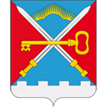 ПОСТАНОВЛЕНИЕАДМИНИСТРАЦИИ СЕЛЬСКОЕ ПОСЕЛЕНИЕ АЛАКУРТТИ КАНДАЛАКШСКОГО РАЙОНА 07.02.2017                                                                                                                            № 19«Об определении мест для отбывания наказания лицами, осуждёнными кобязательным и исправительным работам»В связи с сокращением организационно-хозяйственной деятельности организаций ранее определённых как места отбывания наказания лицами, осуждёнными к обязательным и исправительным работам, в соответствии со статьями 25,39 Уголовно-исполнительного кодекса Российской Федерации, статьями 49, 50 Уголовного кодекса Российской Федерации, руководствуясь Уставом муниципального образования сельское поселение Алакуртти Кандалакшского района,постановляю:1.	 Утвердить прилагаемый перечень предприятий, учреждений для определения, по согласованию с филиалом по Кандалакшскому району Федерального казённого учреждения уголовно-исполнительной инспекции управления федеральной службы исполнения наказаний России по Мурманской области, мест отбывания осуждёнными наказания в виде обязательных работ согласно приложению № 1.2.	 Утвердить прилагаемый перечень предприятий и учреждений на территории муниципального образования сельское поселение Алакуртти Кандалакшского района, для определения, по согласованию с филиалом по Кандалакшскому району Федерального казённого учреждения уголовно-исполнительной инспекции управления федеральной службы исполнения наказаний России по Мурманской области, мест отбывания осужденными наказания в виде исправительных работ согласно приложению №2.3.	 Утвердить прилагаемый, примерный перечень видов работ (услуг) и объектов для отбывания осужденными наказания в виде обязательных работ на безвозмездной основе согласно приложению №3.4.	 Руководителям муниципальных предприятий и учреждений, указанных в утверждённом перечне:- обеспечить исполнение законодательства об отбывании наказания лицами, осуждёнными к обязательным и исправительным работам, по направлению филиала по Кандалакшскому району Федерального казённого учреждения уголовно-исполнительной инспекции управления федеральной службы исполнения наказаний России по Мурманской области;- осуществлять контроль за выполнением осуждёнными, определённых для них работ;4.3.	 назначить ответственных лиц за организацию и учёт исполняемых осуждёнными обязательных работ;4.4.	 уведомлять филиал по Кандалакшскому району Федерального казённого учреждения уголовно-исполнительной инспекции управления федеральной службы исполнения наказаний России по Мурманской области о количестве отработанных часов и (или) обо всех фактах злостного уклонения осуждёнными от отбывания наказания.5.	 Постановление от 29.03.2016 г., № 69 «Об определении мест для отбывания наказания лицами, осуждёнными к обязательным и исправительным работам» и постановление от 28.12.2016 г № 276 «О внесении изменений в постановление от 29.03.2016 г., № 69 «Об определении мест для отбывания наказания лицами, осуждёнными к обязательным и исправительным работам» , от 23.01.2017 № 9 «Об определении мест для отбывания наказания лицами, осуждёнными к обязательным и исправительным работам» признать утратившими силу.6.	 Опубликовать настоящее постановление в информационном бюллетене «Алакуртти - наша земля» и разместить на официальном сайте www.alakadm.ru администрации сельского поселения Алакуртти.7.	 Контроль за исполнением настоящего постановления оставляю за собой И.о. главы администрациисельского поселения Алакуртти                                                                О.Н. ЧаленкоПриложение 1к постановлению администрации сельского поселения Алакурттиот 07.02.2017 № 19ПЕРЕЧЕНЬмуниципальных предприятий и учреждений для определения, по согласованию с уголовно-исполнительными инспекциями, мест отбывания осуждёнными наказания в виде обязательных работ1. МКУ «Многофункциональный центр Алакуртти»по адресу: ул. Грязнова д.2, с.п., Алакуртти, Кандалакшский район - 2 рабочих места.2. ГОАУСОН "Алакурттинский психоневрологический интернат по адресу: ул. Набережная д. 17, с.п. Алакуртти, Кандалакшский район - 2 рабочих места.3. Представительство ООО «Управляющая компания «Гарант +», по адресу: ул. Набережная д. 1 «а», оф.18, с.п. Алакуртти - 2 рабочих местаПриложение 2к постановлению администрациисельского поселения Алакуртти от 07.02.2017 № 19ПЕРЕЧЕНЬ предприятий, учреждений на территории муниципального образования сельское поселение Алакуртти для определения, по согласованию с уголовно-исполнительными инспекциями, мест отбывания осужденными наказания в виде исправительных работ1. МКУ «Многофункциональный центр Алакуртти»по адресу: ул. Грязнова д.2, с.п., Алакуртти, Кандалакшский район - 2 рабочих места.2. ГОАУСОН "Алакурттинский психоневрологический интернат по адресу: ул. Набережная д. 17, с.п. Алакуртти, Кандалакшский район - 2 рабочих места.3. Представительство ООО «Управляющая компания «Гарант +», по адресу: ул. Набережная д. 1 «а», оф.18, с.п. Алакуртти - 2 рабочих местаПриложение 3к постановлению администрациисельского поселения Алакуртти от 07.02.2017 № 19ПРИМЕРНЫЙ ПЕРЕЧЕНЬвидов работ (услуг) и объектов для отбывания осужденными наказания в виде обязательных работ на безвозмездной основе1.Благоустройство: очистка территории, озеленение, земляные работы, ремонтные работы дорог и других объектов внешнего благоустройства.2.Эксплуатация жилищно-коммунального хозяйства: уборка придомовых территорий, чердачных и подвальных помещений, ремонт систем водоснабжения, канализации и иных объектов коммунального хозяйства, уборка подъездов (лестниц, проемов, площадок), санитарная очистка территорий.3. Погрузочно-разгрузочные работы.4.Иные общедоступные виды трудовой деятельности, не требующие предварительной и профессиональной подготовки, по согласованию с работодателем.